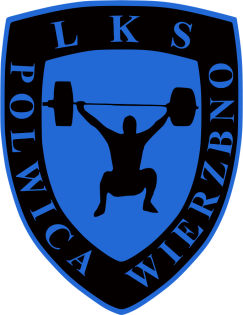 Wierzbno 12a/6,   55-216 Domaniów     Nip 9121873832 REGON 020438502	Nr konta 319585 0007 0030 0300 8041 0001Komunikat Mistrzostw Dolnego Śląska do lat 20 i Openw podnoszeniu ciężarów1. Termin zawodów i miejsce: 	28.03.2019 r. (sobota)Hala sportowa im. Szymona Kołeckiego w Wierzbnie, 	Wierzbno 83A		50°56'01.6"N 17°10'45.2"E2. Organizator: -LKS Polwica Wierzbno-DZPC3. Program zawodów:  8:45 – konferencja techniczna
  9:00 – waga zawodniczek
11:00 – start I grupy zawodniczek w Mistrzostwach Dolnego Śląska do lat 20 i open12:00 – waga zawodników
14:00 – prezentacja zawodników w Mistrzostwach Dolnego Śląska do lat 20 i open14:05 – dekoracja zawodniczek14:30 – start zawodników17:00 – dekoracje zawodników, zakończenie zawodów
4. NagrodyMiejsca 1-3 w kategoriach wagowych otrzymują medale.Wszyscy uczestnicy otrzymają dyplomy za miejsca w kategoriach wagowych. W miarę możliwości finansowych zostaną ufundowane nagrody w punktacji Sinclaira dla trzech najlepszych zawodniczek i zawodników w poszczególnych kategoriach wiekowych. O nagrodach organizator poinformuje podczas konferencji technicznej.5. Postanowienia końcowe:Prawo startu mają zawodnicy, którzy posiadają ważne licencje zawodnicze PZPC i DZPC, książeczkę sportowo – lekarską z aktualnymi badaniami lekarskimi oraz wpis do książeczki sportowo – lekarskiej formuły antydopingowej, podpisanej przez właściciela oraz trenera prowadzącego. Zgłoszenia do 20 marca na mail goralskijacek@op.pl lub telefonicznie 505661274. Nie zgłoszeni zawodnicy lub zawodniczki mogą nie otrzymać dyplomów.Jest możliwość zamówienia obiadów. II danie – 20 zł. Termin zamówienia do 20 marca.Zawody zostaną przeprowadzone zgodnie z obowiązującymi przepisami sportowymi PZPC i wytycznymi Ministerstwa Sportu.Za rzeczy pozostawione na obiektach organizatorzy nie ponoszą odpowiedzialności,Od następstw nieszczęśliwych wypadków kluby ubezpieczają swoich zawodników we własnym zakresie,Organizator zastrzega sobie prawo zmiany programu zawodów w zależności od innych nieprzewidzianych okoliczności. Sprawy nie uwzględnione w regulaminie rozstrzyga organizator. 6. Do wiadomości :
- Kluby Dolnego Śląska
- Sędziowie